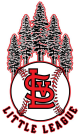 SLV LITTLE LEAGUE BOARD MEETING MINUTES 12/30/2021 1. Call to Order a. Review of Agenda b. Roll Call Mark Ramsey, Juan Hernandez, Jared Carter, Heidi Carter, Peggy, Erik Nelson, Sean Murasky, Chris Solima (Coach), Michele and Dylan (Coach), Mike Onalfo, Charise Taylor, Cody Walz, Jeff, Katrina, Randy Shuyato, Dahlen2. Approval of minutes (Motion EN, Second JC, All in Favor)3. Coaches: I apologize for any coach name misspellings.All will need background check and fingerprinting: dates TBD by board.T-Ball (Voted in)Jeremy Morel and his father (MR, second JC: All in favor pending background)Juan HernandezRenae Zofenello (pending)Two coach still neededA-Ball (Voted in) (MR, Second: All in favor)Michele and Dylan Childs Jeff GurlowChris SolimaNo more coaches neededAA Ball (Voted in)Frank Coranado (MR. Second MO, All in favor)Tyson DurmJustinNo more coaches neededAAAMike Onafalo Two Coaches NeededPossible from Assistant List: Jason Morgan, Nicholas Hendrick, and Tony MachadoMajors (Voted in) (Motion w/o precedent MR, Second, All in favor) Luke DahlenErik NelsonMorgan Scarborough50/70 (Voted in)Cody Walz Agendizer future coaching criteria Precedent clear for future 4. Treasury Report$3700 new GatorNegotiated like bosses Motion to use savings ($1300) for Live Scan (Gary)Second (JC)5. Board Member Update:Snack Shack Rebecca Turvy willing to be on committee Recruit. Recruit. RecruitVolunteers have been contactedKeep safety officer (Heidi) involved in order to keep in compliance with possible changes due to COVID (Peggy)6. Facility UpdateRacks installed (MR)(EN) cleaning Deep freezerTHANK YOUFreezer ordered and in Highland ShedNeed a drag	Check your connections (EN) Check with Mt. Cross7. Registration Update: (MO) (See registration spreadsheet)T-ball5 TeamsA3 TeamsAA3 TeamsAAA3 TeamsMajors3 Teams50/70Do everything we can to get two teams and avoid cutting players Scotts Valley will not have players to offer8. UniformsHats may or may not be available (CT)Try-outs need to happen sooner rather than later to avoid uniform fiasco9. EvaluationsBack-up locationsPossibly Michael GraySean checking on optionsDates will be kept as is Jan. 08/09Mark will check w/ Mark Brown to secure field due to weatherBack-up Jan. 22/23 (Motion: RS Second: (JC) All in favor w/ the exception of SM due to unpredictability of rain)Figure out 13 y/o tryout timeJan 8th @ 8 AMJan 9th @ 2:30 PMTime will be the same for make-up weekend Jan. 22/23Draft week will be the weekend following the draftRandy: Need equipment bags & binders for AAA, Majors, 50/7010. Cash Ebright DedicationNo facility name recognitionsPossibilities: Plaque on Gator, opening dayHeader on scoreboardCharise: Dedication to Cash on sponsor flag for opening day11. 50/70Takes place at Harvey West or Polo GroundsPractices TBD12. Meeting Next Thursday Jan. 6 @ 7pm (possible)Happy New Year, Adjourned. 